MÜZİKLİ PARK  OYUN GRUBU TEKNİK ŞARTNAMESİTEKNİK DETAYLARMüzik DefteriTaşıyıcı konstrüksiyon ST37-2 kalite malzemeden imal edilmektedir.Taşıyıcı ayak DN100(114,3mm) çapında borudan imal edilmektedir.Alüminyum malzemeden üretilen tuşlar özel akort ekipmanları ile akort edilerek istenilen notaların oluşmasını sağlanmaktadır.Tuşların yerleştirildiği karkas Yüksek Yoğunluklu Polietilen(YYPE) Malzemeden imal edilmektedir. Bu karkasın üzerinde örnek bir parçanın nota ve sözleri bulunmaktadır. Nota ve sözler YYPE malzemenin üstüne işlenmiştir.Tuşların istenilen sesleri çıkarabilmesi adına iki adet özel üretim tokmak bulunmaktadır.Tüm demir bağlantı parçaları önce daldırma galvanizle kaplanmakta ve üzeri ral renklerde toz boya ile renklendirilmektedir.LirTaşıyıcı konstrüksiyon ST37-2 kalite malzemeden imal edilmektedir.Taşıyıcı ayak DN100(75mm) çapında borudan imal edilmektedir.Tuşların istenilen sesleri çıkarabilmesi adına bir adet özel üretim tokmak bulunmaktadır.Lirin farklı tonda ses çıkartan boruları Ø33 mm ve et kalınlığı min. 0,75 olan 304 kalite paslanmaz çelik borudan imal edilecekti.Tüm demir bağlantı parçaları önce daldırma galvanizle kaplanmakta ve üzeri ral renklerde toz boya ile renklendirilmektedir.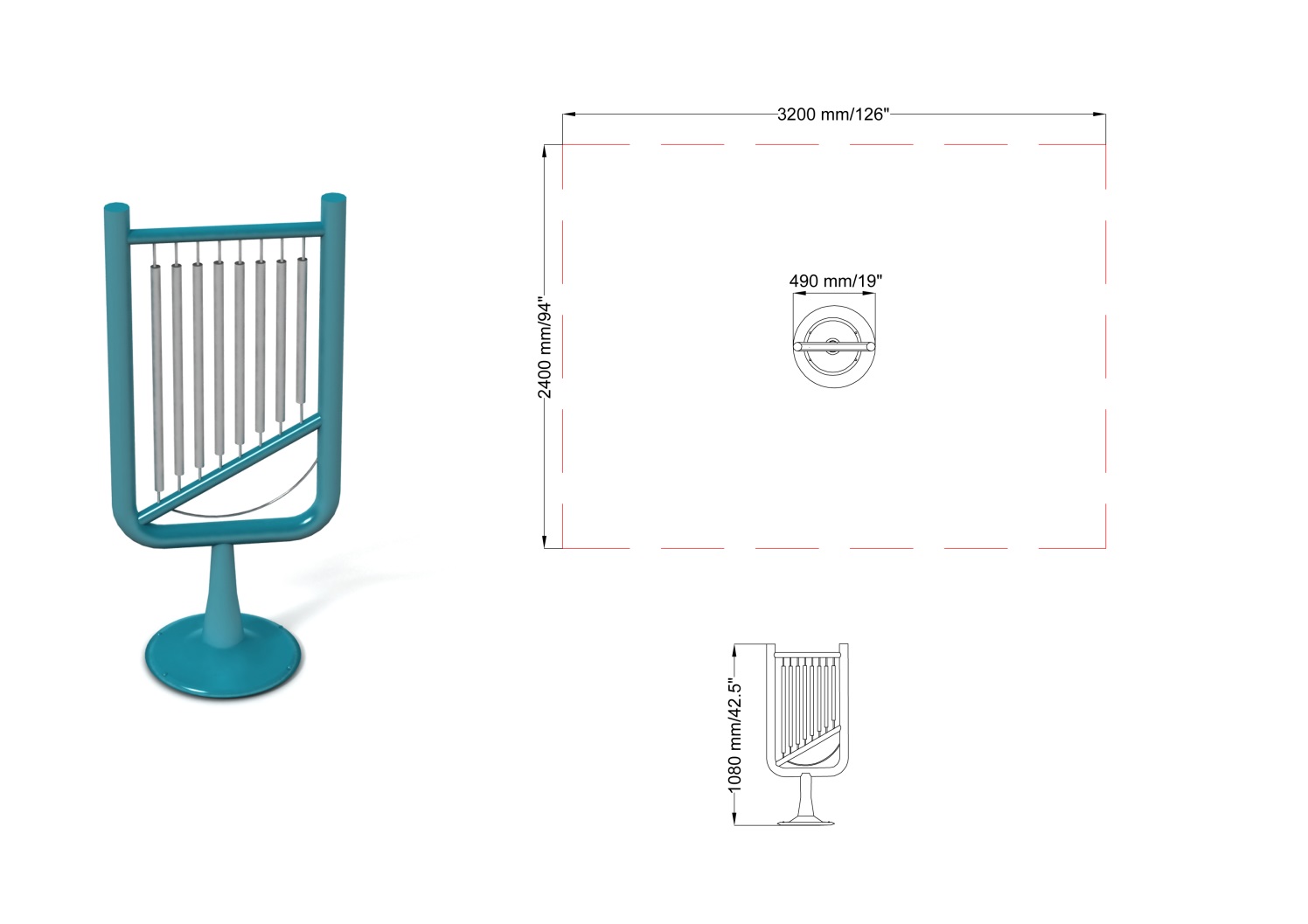 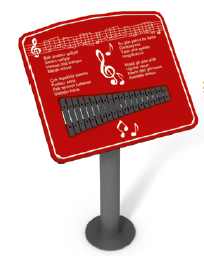 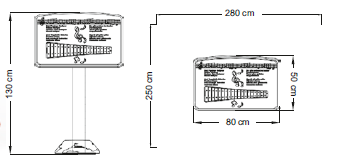 